ПРОЕКТСОВЕТ ДЕПУТАТОВ НОВОАЛЕКСАНДРОВСКОГО ГОРОДСКОГО ОКРУГА СТАВРОПОЛЬСКОГО КРАЯ ПЕРВОГО СОЗЫВАРЕШЕНИЕ«____» _______ 2018 г.         г. Новоалександровск                             № ____Об утверждении Положения о Доске почета Новоалександровского городского округа Ставропольского краяВ соответствии с Уставом Новоалександровского городского округа Ставропольского краяСовет депутатов Новоалександровского городского округа Ставропольского краяРЕШИЛ:1. Утвердить Положение о Доске почета Новоалександровского городского округа Ставропольского края согласно приложению.2. Признать утратившими силу решения Думы муниципального образования город Новоалександровск Новоалександровского района Ставропольского края:-  от 26 июля 2012 г.  № 51 «Об утверждении Положения о Доске Почета муниципального образования город Новоалександровск Новоалександровского района Ставропольского края»;- от 12 сентября 2013г. № 43 «Об утверждении Положения о звании «Почетный гражданин муниципального образования город Новоалександровск Новоалександровского района Ставропольского края»».3. Настоящее решение вступает в силу со дня его официального опубликования.Проект решения вносит Глава Новоалександровского городского округа Ставропольского краяС.Ф.СагалаевСОГЛАСОВАНО:Заместитель главы администрацииНовоалександровского городского округаСтавропольского края                                                                     Н.Г. ДубининЗаместитель главы администрации- начальник территориального отдела города Новоалександровска администрации Новоалександровского городского округа Ставропольского края                                 И. В. КартишкоНачальник правового отдела администрации Новоалександровскогогородского округаСтавропольского края                                                                         В.Е.ГмиринНачальник отдела по противодействию коррупции, муниципальной службы, работы с кадрами и наград администрацииНовоалександровскогогородского округаСтавропольского края                                                                         Н.М.ДолбняПроект решения подготовил заместитель начальника правового отдела администрации Новоалександровского городского округа Ставропольского края                                                                                                      Н.И. Смык  Приложение    к решению Совета депутатов Новоалександровского городского округа Ставропольского края от __________  2018г.  № _                                                         ПОЛОЖЕНИЕО ДОСКЕ ПОЧЕТА НОВОАЛЕКСАНДРОВСКОГО ГОРОДСКОГО ОКРУГА СТАВРОПОЛЬСКОГО КРАЯОбщие положения1.1. Настоящее Положение устанавливает порядок занесения на Доску почета Новоалександровского городского округа Ставропольского края (далее - Доска почета) представителей организаций всех форм собственности, осуществляющих свою деятельность на территории Новоалександровского городского округа Ставропольского края (далее – Новоалександровский городской округ).        1.2. Занесение на Доску почета является формой общественного признания и морального поощрения граждан за высокие достижения в развитии науки, экономики, производства, строительства и жилищно – коммунального хозяйства, инноваций, культуры, искусства, воспитания и образования, здравоохранения и социальной сферы, правопорядка и общественной безопасности, а так же за иные заслуги перед Новоалександровским городским округом.1.3. Доска почета формируется из фотографий граждан, проживающих на территории Новоалександровского городского округа, в отношении которых принято решение о занесении на Доску почета, и устанавливается на территории города Новоалександровска, административного центра Новоалександровского городского округа.1.4. Занесение на Доску Почета осуществляется сроком на один год и приурочивается к проведению мероприятий, посвященных празднованию Дня Новоалександровского района.Порядок представления материалов о выдвижении кандидатур для занесения  на Доску почета2.1. Выдвижение кандидатов для занесения на Доску почета проводится ежегодно на основании ходатайств предприятий, учреждений и организаций всех форм собственности, общественных объединений, осуществляющих свою деятельность на территории Новоалександровского городского округа (далее – организации). 2.2. Для рассмотрения вопроса о занесении на Доску Почета организациями представляются следующие документы:- ходатайство о занесении на Доску Почета, по форме согласно приложению № 1 к настоящему Положению;- характеристика производственной, научной и иной трудовой и общественной деятельности;- краткие биографические данные лица, представляемого к занесению на Доску Почета (фамилия, имя, отчество, дата и место рождения, место жительства, образование, семейное положение);- протокол предварительного обсуждения кандидатур в трудовом коллективе, членами общественной организации;- копии наградных документов (если имеются).Документы должны быть подписаны руководителем организации и заверены печатями.2.3. Материалы о выдвижении на Доску почета представляются в территориальный отдел администрации Новоалександровского городского округа Ставропольского края (далее – территориальный отдел) по месту проживания кандидата для занесения на Доску почета не позднее 15 июля.2.4. Территориальный отдел осуществляет предварительную проверку представленных документов и направляет их в Комиссию по рассмотрению кандидатур для занесения на Доску почета Новоалександровского городского округа Ставропольского края (далее – Комиссия) в срок до 1 августа.Порядок рассмотрения материалов о выдвижении кандидатур для занесения  на Доску почета3.1. Комиссия рассматривает представленные документы на предмет соответствия критериям, указанным в п.3.2.настоящего положения, и вносит предложения о занесении на Доску почета Главе Новоалександровского городского округа Ставропольского края.3.2. Решение о занесении кандидатур на Доску почета принимается в соответствии со следующими критериями отбора: - внедрение научных разработок, новых технологий и рационализаторских предложений, выдающийся вклад в социально – экономическое развитие Новоалександровского городского округа, науку, культуру, искусство, защиту Отечества, воспитание, просвещение, охрану здоровья, жизни и прав граждан, в развитие местного самоуправления, благотворительную деятельность на территории Новоалександровского городского округа;- участие в районных, краевых или федеральных конкурсах, соревнованиях, смотрах, фестивалях, выставках, ярмарках и других мероприятиях, а также получение наград различного уровня за трудовую и профессиональную деятельность;- иные заслуги перед Новоалександровским городским округом.3.3. Состав Комиссии утверждается постановлением администрации Новоалександровского городского округа Ставропольского края. Основной организационной формой работы Комиссии являются ее заседания. Заседание считается правомочным, если на нем присутствуют более половины ее членов.3.4. Решения Комиссии принимаются большинством голосов от числа присутствующих на заседании членов комиссии путем проведения открытого голосования. При равенстве голосов голос председателя Комиссии (председательствующего на заседании) является решающим.3.5. Комиссия рассматривает ходатайства организаций и представленные к ним документы в течение 10 рабочих дней, после истечения срока, указанного в п. 2.4 настоящего положения. По итогам рассмотрения ходатайств организаций Комиссия принимает решение о рекомендации (отказе в рекомендации) кандидатуры для занесения на Доску почета.В случае рекомендации о занесении кандидатуры на Доску почета, Комиссия направляет копию протокола заседания комиссии и документы, указанные в пункте 3.2 настоящего Положения, в отдел по противодействию коррупции, муниципальной службы, работы с кадрами и наград администрации Новоалександровского городского округа Ставропольского края, для подготовки проекта постановления Главы Новоалександровского городского округа.3.6. На основании рекомендаций комиссии Глава Новоалександровского городского округа принимает решение о занесении на Доску почета. 3.7. Постановление Главы Новоалександровского городского округа о занесении на Доску Почета подлежит официальному опубликованию и размещению на официальном портале Новоалександровского городского округа Ставропольского края.3.8. Отдел по противодействию коррупции, муниципальной службы, работы с кадрами и наград администрации Новоалександровского городского округа Ставропольского края, в течение 5 рабочих дней со дня принятия постановления Главы Новоалександровского городского округа о занесении на Доску почета, направляет его копию, а также документы, представленные организациями, в территориальный отдел города Новоалександровска администрации Новоалександровского городского округа, которым осуществляется изготовление свидетельств установленного образца (приложение № 2 к настоящему Положению), а также оформление и содержание Доски почета.3.9. Фотографии утвержденных кандидатур помещаются на Доску почета. Под фотографией указываются фамилия, имя, отчество, должность, место работы.3.9. Гражданам, занесенным на Доску почета, в торжественной обстановке вручается Свидетельство о занесении на Доску почета Новоалександровского городского округа Ставропольского края.3.10. В случае обнаружения недостоверности или необоснованности ходатайства, постановление Главы Новоалександровского городского округа о занесении на Доску почета может быть отменено.Приложение 1 к Положению о Доске Почета Новоалександровского городского округа Ставропольского края                                                       ХОДАТАЙСТВОо занесении на Доску почета Новоалександровского городского округа Ставропольского краяФамилия, имя, отчество_________________________________________Место работы_________________________________________________Должность____________________________________________________Общий стаж работы____________________________________________Место жительства__________________________________________________________________________________________________________________________________Характеристика с указанием конкретных заслуг представленного к занесению на доску почета______________________________________________________________________________________________________________________________________________________________________________________________________________________________________________________________________________________________________________________________________________________________________________________    Кандидатура______________________________________________________Рекомендована собранием трудового  коллектива________________________________________________________________________________________	(указать наименование организации)Руководитель организации_________________________________________                                                                                        Ф.И.О. подписьПечать организацииИсполнитель:Ф.И.О.Номер контактного телефона:Приложение 2 к Положению о Доске Почета Новоалександровского городского округа Ставропольского краяОБРАЗЕЦ 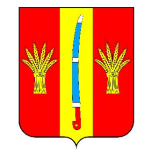 СВИДЕТЕЛЬСТВОот __________ № ______о занесении на Доску почета Новоалександровского городского округа Ставропольского краяВыдано __________________________________________________________(фамилия, имя, отчество гражданина)_________________________________________________________________(полное наименование организации)За плодотворную профессиональную и творческую деятельность на благо Новоалександровского городского округа Ставропольского краяПостановление Главы Новоалександровского городского округа Ставропольского края от ________ 20 ___года № ______Глава Новоалександровского городского округа Ставропольского края           М.П.Председатель Совета депутатов Новоалександровского городского округа Ставропольского края Д.В. СтраховГлава Новоалександровского городского округа Ставропольского краяС.Ф. Сагалаев